Приложение 1Дан  двоичный код четырехцветного рисунка и кодовая таблица цветов. Восстанови рисунок по его двоичному коду.00 00 00 11 11 00 00 00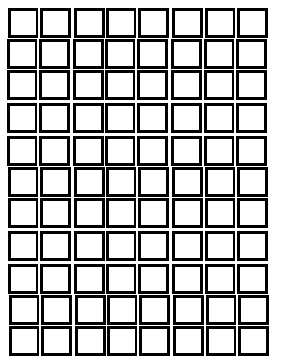 00 00 00 10 01 11 11 1100 00 00 00 10 00 00 0000 00 00 00 00 10 00 0000 00 00 00 10 10 10 0000 00 00 10 01 10 10 0000 00 10 01 10 01 10 0010 10 10 10 10 10 10 0000 00 00 11 00 11 00 0000 00 11 00 00 11 00 0000 11 00 00 00 11 00 00После выполнения задания у учащихся должно получиться: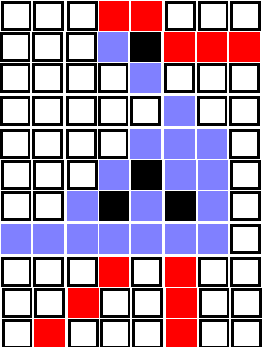 Цвет Белый Черный Голубой Красный Двоичный код00011011